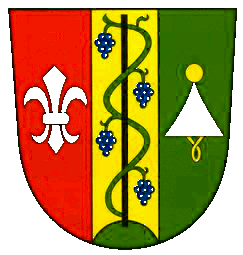 VÝZVA K PODÁVÁNÍ ŽÁDOSTÍObec Němčičky vyhlašuje výzvu k předkládání individuálních žádostí o finanční podporu občanských projektů. Cílem je podpořit nové, inovativní záměry občanů, spolků nebo podnikatelů z Němčiček, které předpokládají aktivní dobrovolné zapojení žadatele. Možnosti podpory tradičních akcí nebudou omezeny, organizátoři tradičních akcí s podporou obce mohou podat žádost o příspěvek obce buď v této výzvě, nebo standardní cestou bez ohledu na tuto výzvu.VYMEZENÍ PŘEDMĚTU PODPOŘENÉ AKCE Podpořený projekt musí být realizován na území obce Němčičky, k. ú Němčičky u Hustopečí. Projekty mohou být zaměřeny například na: záměry společenského, kulturního nebo sportovního charakteru; (např. přednášky, besedy, divadelní akce, koncerty, turnaje, akce nebo vybavení pro děti apod…)zlepšení občanské vybavenosti;(např. pořízení, oprava, zlepšení prvků občanské vybavenosti) zlepšení veřejných prostranství v obci;(např. výsadba, úprava, pořízení prvků, zlepšení stávajícího stavu veřejných prostranství)zlepšení životního prostředí v obci; (např. zeleň, stromy, keře, podpora ekologických aktivit v katastru obce)zvýšení povědomí o historii obce(např. besedy, přednášky, publikace, semináře). Projektový záměr/účel projektu bude směřovat výhradně ve prospěch obce Němčičky a občanů obce Němčičky. Konkrétní účel projektu a finanční podpory určí žadatel ve své žádosti. Doba realizace akce od 1. 1. 2020 – 31. 12. 2020. OPRÁVNĚNÍ ŽADATELÉ Žadatel musí mít místo trvalého bydliště, sídlo nebo provozovnu na území obce Němčičky. Oprávněným žadatelem mohou být: jednotlivci (občan)skupiny občanů (neformální a právně neorganizované skupiny občanů)spolky, ústavy nebo jiné formy NNO podnikatelé FINANČNÍ RÁMEC VÝZVY Maximální výše podpory – 15.000 Kč na jeden projekt. Maximální výše podpory je až 100 % způsobilých výdajů. Alokace na podporu projektů je 50.000 Kč. Finanční podpora může řešena následujícími způsoby: přímá úhrada způsobilých výdajů příspěvek na činnost spolku darovací smlouvou V případě příspěvku na činnost a darovací smlouvy musí být nejpozději do 15. 1. 2020 předloženo vyúčtování projektu, které musí obsahovat kopie všech daňových dokladů uhrazených v rámci projektu. TERMÍN PŘÍJMU ŽÁDOSTÍ Termín vyhlášení výzvy: 13. 2. 2020 Termín příjmu žádostí: do 30. 11. 2020. Příjem žádostí bude ukončen vyčerpáním alokace u schválených projektů zastupitelstvem.ZPŮSOB A MÍSTO PODÁNÍ ŽÁDOSTI Žádost o dotaci včetně povinné přílohy je možné stáhnout v elektronické podobě z webových stránek www.nemcicky.cz. Žádost je možné před podáním konzultovat prostřednictvím emailové pošty na adrese nemcicky@nemcicky.cz nebo osobně po domluvené schůzce na tel. 775 246 953. Vyplněnou žádost je nutné v termínu poslat poštou, doručit osobně na adresu Obecní úřad Němčičky, Němčičky 221, 691 07 nebo doručit žádost elektronicky na email: nemcicky@nemcicky.cz. Za podání žádosti se považuje doručení písemné i elektronické verze ve stanoveném termínu.NÁLEŽITOSTI ŽÁDOSTI Písemná žádost musí obsahovat identifikační údaje žadatele, musí být podepsána osobou oprávněnou jednat jménem či za žadatele (v případě skupiny občanů alespoň jedním z občanů). Žádost bude obsahovat tyto dokumenty: vyplněný formulář žádosti (viz příloha č. 1), opatřený datem a podpisem, položkový rozpočet projektu další nepovinné přílohy (fotografie, doporučení apod.). HODNOCENÍ A VÝBĚR ŽÁDOSTÍ Schválení jednotlivých projektů probíhá při jednání zastupitelstva obce, vždy v pořadí, v jakém byly žádosti přijaty. Hodnocení bude probíhat průběžně po celou dobu realizace. Žádost musí být doručena alespoň 10 dnů před jednáním zastupitelstva, jinak bude přesunuta do dalšího termínu jednání zastupitelstva. Podpořeny budou projekty do celkové alokované výše finanční podpory. Alokovaná výše může být navýšena, aby bylo podpořeno více projektů, nebo může být v žádosti uvedená částka finanční podpory snížena. V případě velkého počtu žádostí mohou být žádosti zveřejněny na webu obce a formou ankety zjištěna podpora jednotlivých projektů. Výsledek ankety bude sloužit jako jeden z podkladů pro hodnocení žádostí. VYHODNOCENÍ A VYÚČTOVÁNÍ ŽÁDOSTÍ Žádost projektu a způsobilé výdaje se mohou vztahovat pouze na období od 1. 1. 2020 do 31. 12. 2020. Nejpozději do 15. 1. 2021 musí být předloženo vyúčtování projektu s doložením čerpání finanční podpory. SANKCE ZA NEDODRŽENÍ PODMÍNEKV případě nedržení výzvy mohou být uplatněny vůči žadateli sankce až do výše 100% obdržené finanční podpory, a to zejména v případech:Použití finančních prostředků v rozporu s předloženou a schválenou žádostíNepředložení vyúčtování ve výzvou stanoveném termínu a formě.O sankcích rozhoduje zastupitelstvo Obce Němčičky.PŘÍLOHY 1. Formulář žádosti